Дополнительна общеразвивающая программа «АКАДЕМИЯ БИОЛОГИИ»АННОТАЦИЯ К ОБРАЗОВАТЕЛЬНОЙ ПРОГРАММЕПрограмма для ребят - любителей биологии и желающих познакомиться с разнообразием живых организмов, их особенностями, строением, интересными фактами. Программа состоит из 5ти модулей: 1. "Занимательная ботаника", 2. "Занимательная зоология, 3. "Организм человека. Скрытые возможности",4. "Основы экологии", 5. "Занимательная генетика". Каждый модуль может быть освоен самостоятельно, без предыдущего. Прохождение изучаемого материала происходит, примерно, параллельно с общей биологией в основной школе, что повышает эффективность обучения. Обучающиеся лучше понимают материал. После каждого модуля ребята: систематизируют свои знания по биологии; сократят разрыв между школьной программой и тем, какие знания требуются для олимпиад; поучаствуют в онлайн-ивентах; получат очень подробную обратную связь от педагога, потренируют навык самообразования. Документ о дополнительном образовании выдается после прохождение любого модуля с указанием пройденных тем и количества часов.Цель программы: Когнитивное развитие обучающихся посредством освоения общебиологического знания через знакомство с многообразием мира живой природы, с теми сложными, но хрупкими взаимоотношениями, которые установились между живыми организмами за миллионы лет эволюции, что заставляет задуматься об огромной роли человека в сохранении экологического равновесия и его ответственности за происходящее на планете и собственное здоровье. Задачи программы:1. Создание благоприятных условий для самореализации и саморазвития учащихся через организацию деятельности по изучению живых организмов, человека, окружающей среды, а также взаимодействие живой и неживой природы;2. Активизация учебно-познавательной деятельности обучающихся.3. Повышение мотивации к изучению комплекса биологических наук;4. Формирование метапредметных компетенций по планированию познавательной деятельности, работе с различными источниками знания.  Ожидаемые результаты:положительная динамика социальной и творческой активности обучаемых, подтверждаемая результатами их участия в конкурсах различного уровня, конференций, олимпиад и т.д.; повышение it-коммуникативности; появление и поддержание мотивации к углубленному изучению биологии и экологии; а также дальнейший выбор высшего или профессионального обучения, связанный с биологией; умение пользоваться современными источниками информации и давать аргументированную оценку информации по биологическим вопросам; работать с научной и учебной литературой; сформировавшиеся биолого-экологические знания, умения и навыки; здоровый образ жизни.УЧЕБНО-ТЕМАТИЧЕСКИЙ ПЛАНСокращения: ВК – входной контроль, КР – контрольная работа, ИА – итоговая аттестация, ПАп/г – промежуточная аттестация за полугодие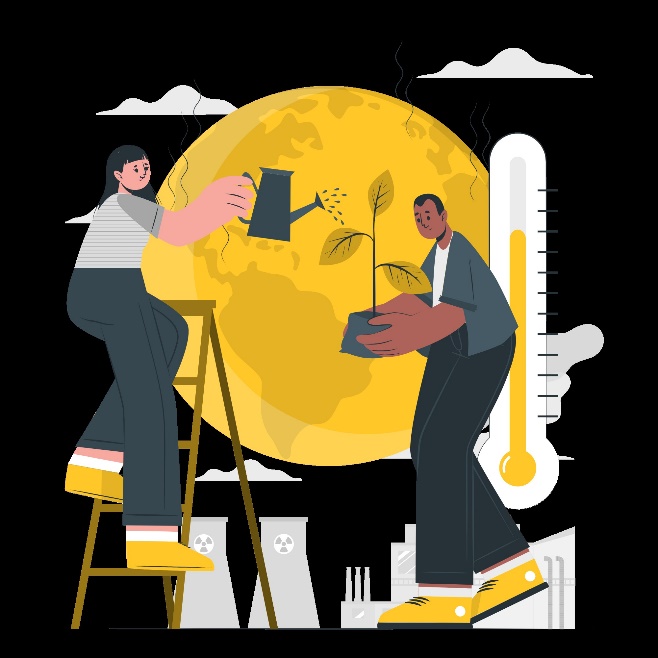 Педагоги дополнительного образования: Сосновская Екатерина ЮрьевнаНаправленность: Естественно-научнаяУровень: БазовыйПродолжительность обучения: 1 годФорма обучения: Заочная с применением дистанционных образовательных технологийОсобые условия для поступления: НетСроки начала обучения: 03.10.2024Расписание занятий: четверг/пятница 19.00-20.40Возраст обучающихся: 11-17 летКоличество обучающихся для поступления: 15Количество групп: 1Участники программы: Учащиеся Пермского краяМесто проведения занятий: дистанционноНаименование1. Модуль «Занимательная ботаника и экология растений»1. Модуль «Занимательная ботаника и экология растений»1. Модуль «Занимательная ботаника и экология растений»1. Модуль «Занимательная ботаника и экология растений»2. Модуль «Занимательная зоология и экология живых организмов»2. Модуль «Занимательная зоология и экология живых организмов»2. Модуль «Занимательная зоология и экология живых организмов»2. Модуль «Занимательная зоология и экология живых организмов»3. Модуль «Организм человека. Скрытые возможности»3. Модуль «Организм человека. Скрытые возможности»3. Модуль «Организм человека. Скрытые возможности»3. Модуль «Организм человека. Скрытые возможности»4. Модуль «Экология вокруг нас»4. Модуль «Экология вокруг нас»4. Модуль «Экология вокруг нас»4. Модуль «Экология вокруг нас»5. Модуль «Занимательная генетика»5. Модуль «Занимательная генетика»5. Модуль «Занимательная генетика»5. Модуль «Занимательная генетика»НаименованиеВсего, час.в т.ч.в т.ч.Форма 
контроля/аттестацииВсего, часв т.ч.в т.ч.Форма 
контроля/аттестацииВсего, часв т.ч.в т.ч.Форма 
контроля/аттестацииВсего, часв т.ч.в т.ч.Форма 
контроля/аттестацииВсего, часв т.ч.в т.ч.Форма 
контроля/аттестацииНаименованиеВсего, час.ТеорияПрактикаФорма 
контроля/аттестацииВсего, часТеорияПрактикаФорма 
контроля/аттестацииВсего, часТеорияПрактикаФорма 
контроля/аттестацииВсего, часТеорияПрактикаФорма 
контроля/аттестацииВсего, часТеорияПрактикаФорма 
контроля/аттестацииМодуль «Занимательная ботаника и экология растений»Модуль «Занимательная ботаника и экология растений»Модуль «Занимательная ботаника и экология растений»Модуль «Занимательная ботаника и экология растений»Модуль «Занимательная ботаника и экология растений»Модуль «Занимательная ботаника и экология растений»Модуль «Занимательная ботаника и экология растений»Модуль «Занимательная ботаника и экология растений»Модуль «Занимательная ботаника и экология растений»Модуль «Занимательная ботаника и экология растений»Модуль «Занимательная ботаника и экология растений»Модуль «Занимательная ботаника и экология растений»Модуль «Занимательная ботаника и экология растений»Модуль «Занимательная ботаника и экология растений»Модуль «Занимательная ботаника и экология растений»Модуль «Занимательная ботаника и экология растений»Модуль «Занимательная ботаника и экология растений»Модуль «Занимательная ботаника и экология растений»Модуль «Занимательная ботаника и экология растений»Модуль «Занимательная ботаника и экология растений»Модуль «Занимательная ботаника и экология растений»Модуль «Занимательная ботаника и экология растений»1.1 Разнообразие растений26620КР № 1ВК1.2 Строение растений.26818КР № 2ПАп/г1.3 Размножение растений.401030КР № 31.4 Человек и растения.36828КР № 4ИАМодуль «Занимательная зоология и экология живых организмов»Модуль «Занимательная зоология и экология живых организмов»Модуль «Занимательная зоология и экология живых организмов»Модуль «Занимательная зоология и экология живых организмов»Модуль «Занимательная зоология и экология живых организмов»Модуль «Занимательная зоология и экология живых организмов»Модуль «Занимательная зоология и экология живых организмов»Модуль «Занимательная зоология и экология живых организмов»Модуль «Занимательная зоология и экология живых организмов»Модуль «Занимательная зоология и экология живых организмов»Модуль «Занимательная зоология и экология живых организмов»Модуль «Занимательная зоология и экология живых организмов»Модуль «Занимательная зоология и экология живых организмов»Модуль «Занимательная зоология и экология живых организмов»Модуль «Занимательная зоология и экология живых организмов»Модуль «Занимательная зоология и экология живых организмов»Модуль «Занимательная зоология и экология живых организмов»Модуль «Занимательная зоология и экология живых организмов»Модуль «Занимательная зоология и экология живых организмов»Модуль «Занимательная зоология и экология живых организмов»Модуль «Занимательная зоология и экология живых организмов»Модуль «Занимательная зоология и экология живых организмов»2.1 Одноклеточные, или Простейшие.26620КР № 1ВК2.2 Многоклеточные.26818КР № 2ПАп/г2.3 Многоклеточные (продолжение)401030КР № 32.4 В мире животных36828КР № 4ИАМодуль «Организм человека. Скрытые возможности»Модуль «Организм человека. Скрытые возможности»Модуль «Организм человека. Скрытые возможности»Модуль «Организм человека. Скрытые возможности»Модуль «Организм человека. Скрытые возможности»Модуль «Организм человека. Скрытые возможности»Модуль «Организм человека. Скрытые возможности»Модуль «Организм человека. Скрытые возможности»Модуль «Организм человека. Скрытые возможности»Модуль «Организм человека. Скрытые возможности»Модуль «Организм человека. Скрытые возможности»Модуль «Организм человека. Скрытые возможности»Модуль «Организм человека. Скрытые возможности»Модуль «Организм человека. Скрытые возможности»Модуль «Организм человека. Скрытые возможности»Модуль «Организм человека. Скрытые возможности»Модуль «Организм человека. Скрытые возможности»Модуль «Организм человека. Скрытые возможности»Модуль «Организм человека. Скрытые возможности»Модуль «Организм человека. Скрытые возможности»Модуль «Организм человека. Скрытые возможности»3.1 Место человека в органическом мире26620КР № 1ВК3.2 Познание самого себя. Строение и физиология человека.26818КР № 2ПАп/г3.4 Познание самого себя. Строение и физиология человека (продолжение)401030КР № 33.5 Основы здорового образа жизни.36828КР № 4ИАМодуль «Экология вокруг нас»Модуль «Экология вокруг нас»Модуль «Экология вокруг нас»Модуль «Экология вокруг нас»Модуль «Экология вокруг нас»Модуль «Экология вокруг нас»Модуль «Экология вокруг нас»Модуль «Экология вокруг нас»Модуль «Экология вокруг нас»Модуль «Экология вокруг нас»Модуль «Экология вокруг нас»Модуль «Экология вокруг нас»Модуль «Экология вокруг нас»Модуль «Экология вокруг нас»Модуль «Экология вокруг нас»Модуль «Экология вокруг нас»Модуль «Экология вокруг нас»Модуль «Экология вокруг нас»Модуль «Экология вокруг нас»Модуль «Экология вокруг нас»Модуль «Экология вокруг нас»4.1 Основы экологии.26620КР № 1ВК4.2 Основные понятия в экологии.26818КР № 2ПАп/г4.3 Городские и промышленные экосистемы. Здоровье человека и окружающая среда.401030КР № 34.4 Рациональное природопользование36828КР № 4ИАМодуль «Занимательная генетика»Модуль «Занимательная генетика»Модуль «Занимательная генетика»Модуль «Занимательная генетика»Модуль «Занимательная генетика»Модуль «Занимательная генетика»Модуль «Занимательная генетика»Модуль «Занимательная генетика»Модуль «Занимательная генетика»Модуль «Занимательная генетика»Модуль «Занимательная генетика»Модуль «Занимательная генетика»Модуль «Занимательная генетика»Модуль «Занимательная генетика»Модуль «Занимательная генетика»Модуль «Занимательная генетика»Модуль «Занимательная генетика»Модуль «Занимательная генетика»Модуль «Занимательная генетика»Модуль «Занимательная генетика»Модуль «Занимательная генетика»5.1 Основные законы генетики26620КР № 1ВК5.2 Генетика пола и наследственность.26818КР № 2ПАп/г5.3 Изменчивость401030КР № 35.4 Молекулярная биология и генетика 36828КР № 4ИАИТОГО12832961283296128329612832961283296